Seznam dětských hřišť v Kroměříži: 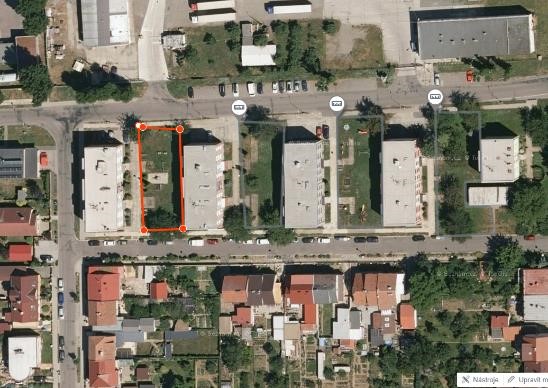 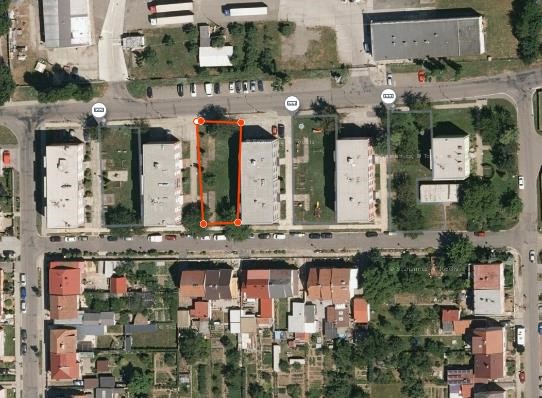 1. Axmanova 3762/1 (553 m2)  	 	 	2. Axmanova 3884/7 (571 m2) 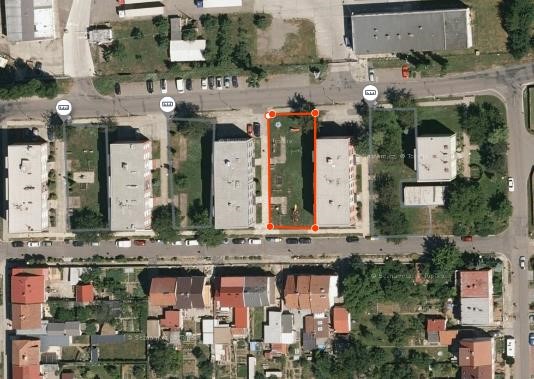 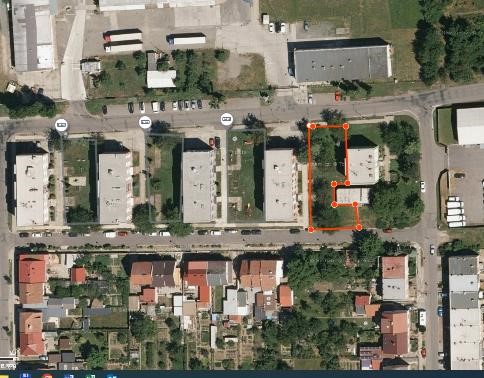 3.  Axmanova 3915 (731 m2) 	 	 	 	4. Axmanova 3914 (666 m2) 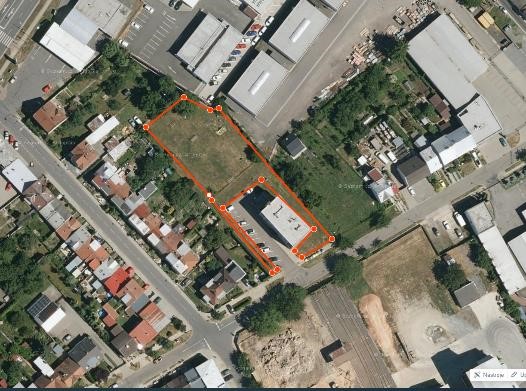 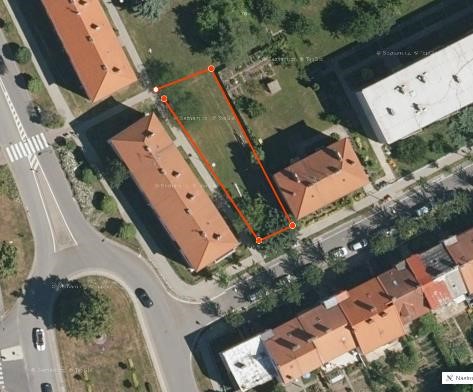 5. Bílanská 2380/59 (1789 m2)  	 	 	6. Březinova 2691/26 (385 m2) 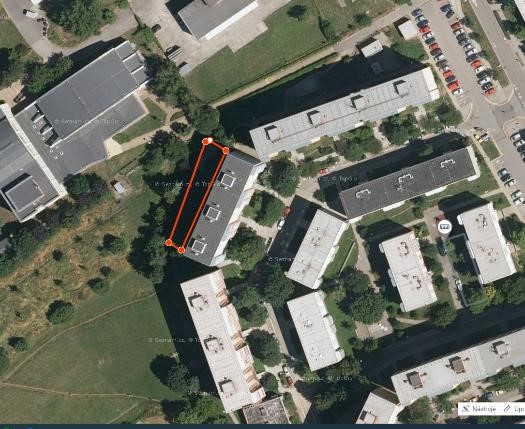 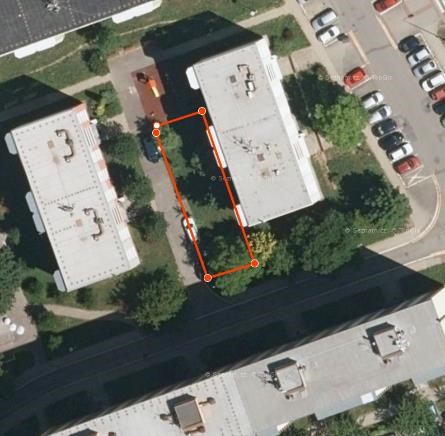  7. Francouzská 14 (326 m2) 	 	 	 	8. Francouzská 23 (241 m2) 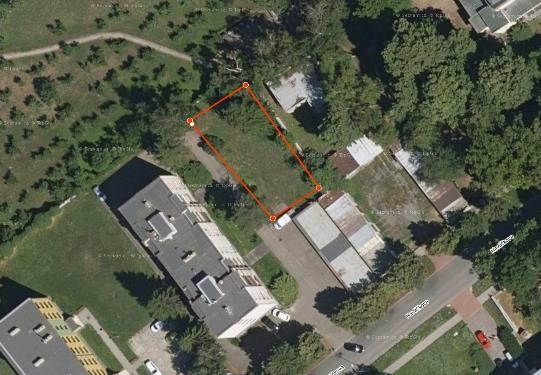 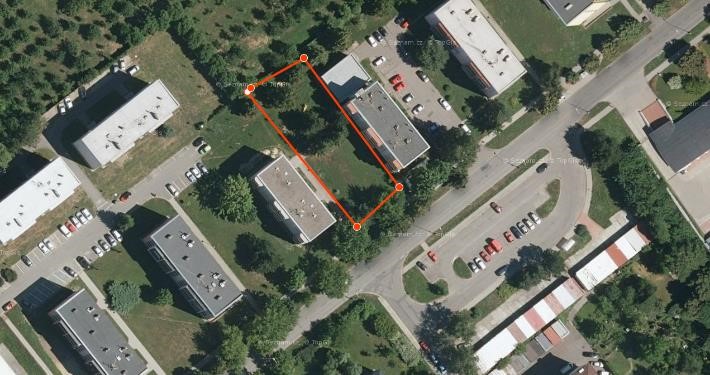 9. Havlíčkova 3362 (457 m2) 	 	 	 	10. Havlíčkova 3979/74 (1261 m2) 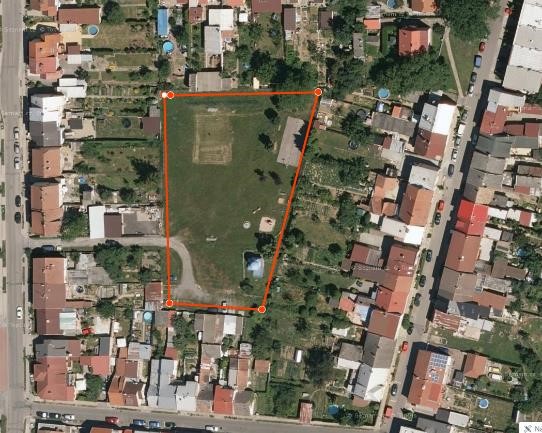 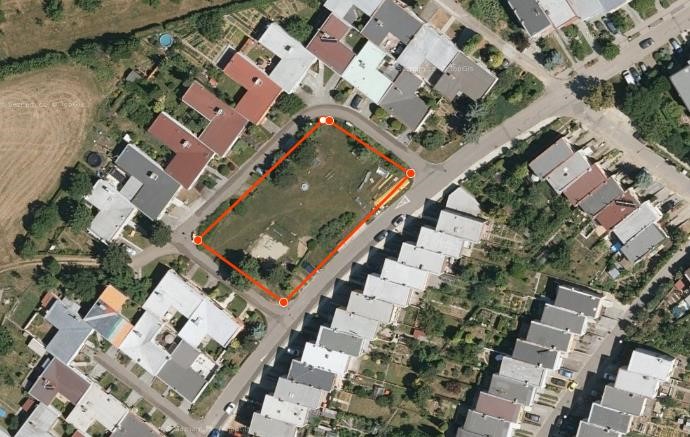 11. Braunerova (3724 m2) 	 	 	 	12. Kazimíra Rudého (1716 m2) 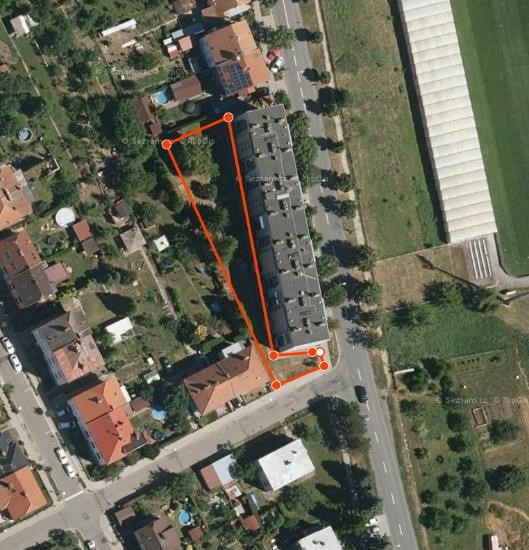 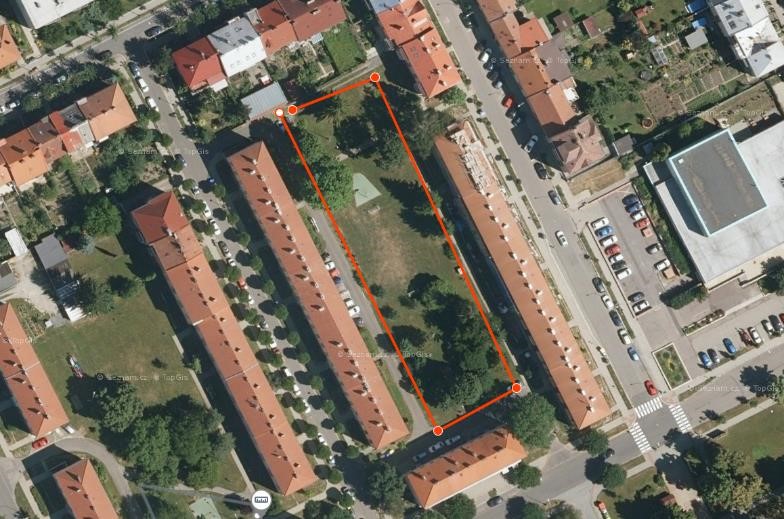 13. Kotojedská 1012/76 (814 m2) 	 	 	14. Máchova 2476/9 (2733 m2) 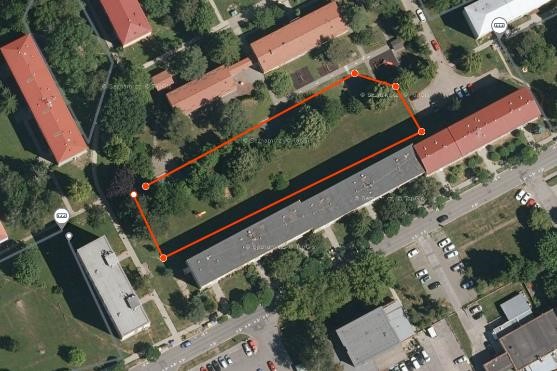 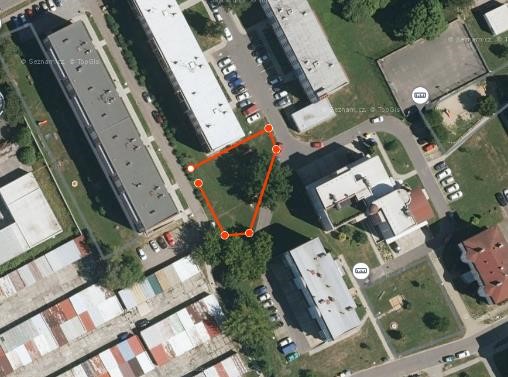 15. Moravská 2719/32 (3016 m2) 	 	 	16. Moravská 3213/41 (570 m2) 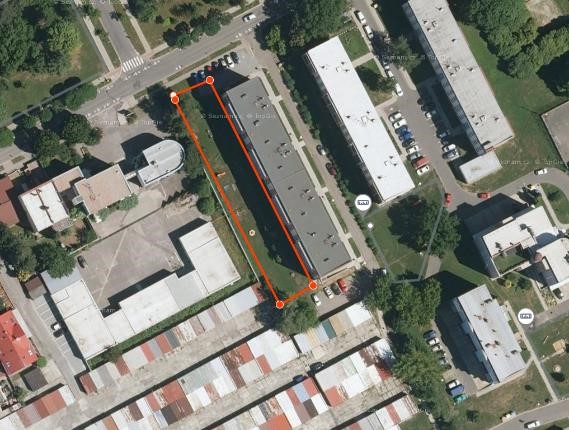 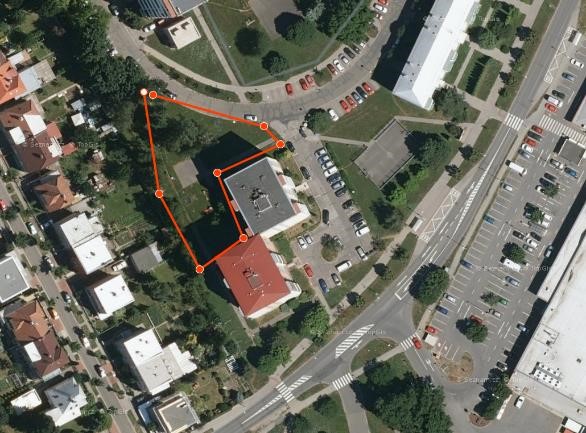 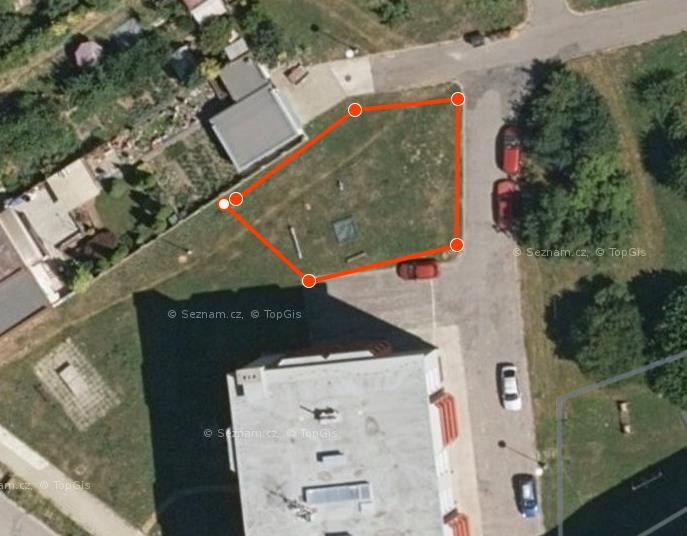 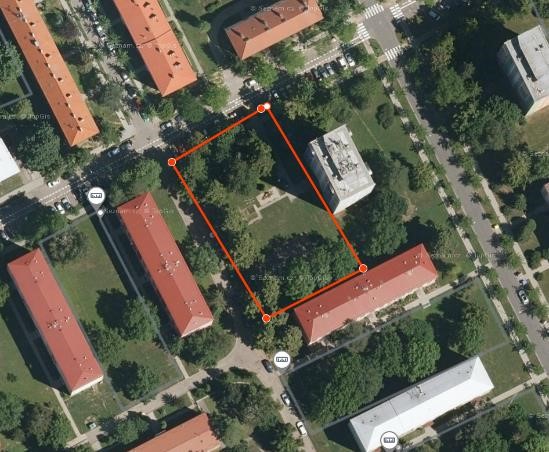 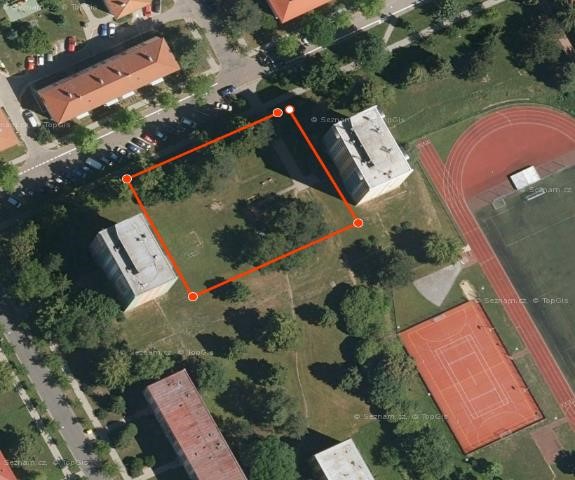 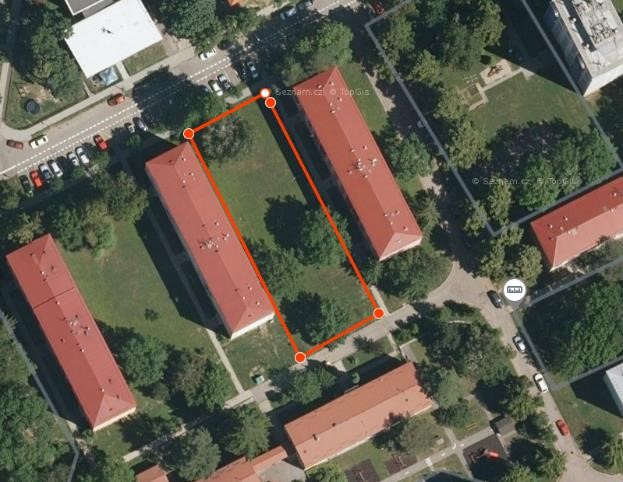 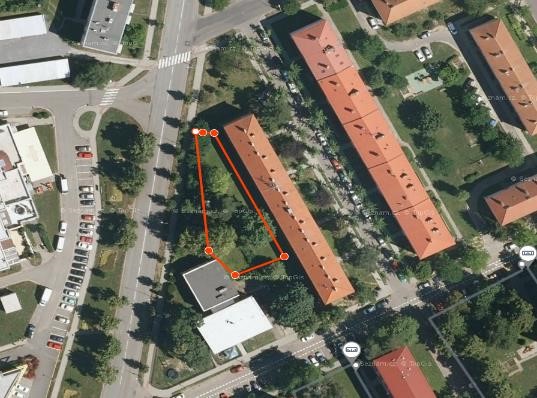 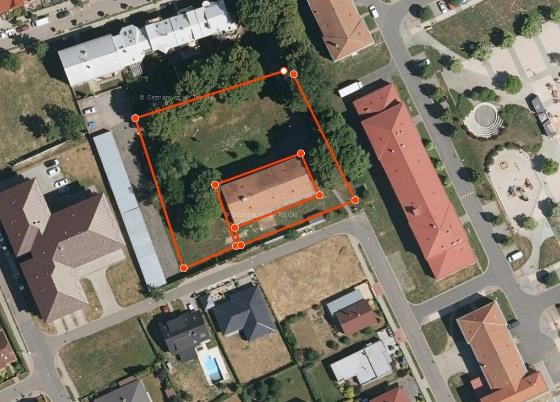 23. Peřinkova 2390/4 (1085 m2) 	 	  	24. Purkyňova – azylový dům (2743 m2) 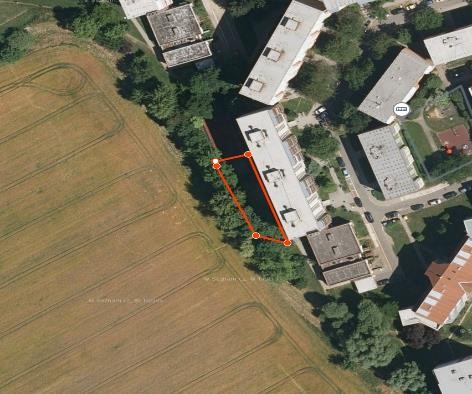 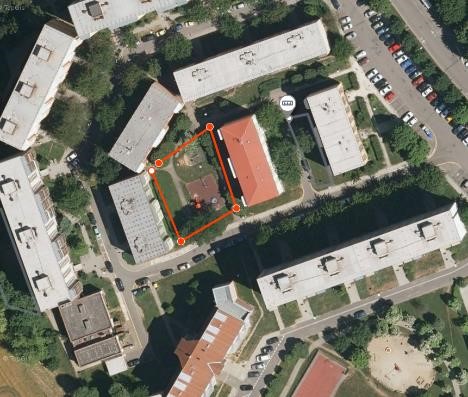 25. Rumunská 13 (403 m2) 	 	 	 	26. Rumunská 20 (699 m2) 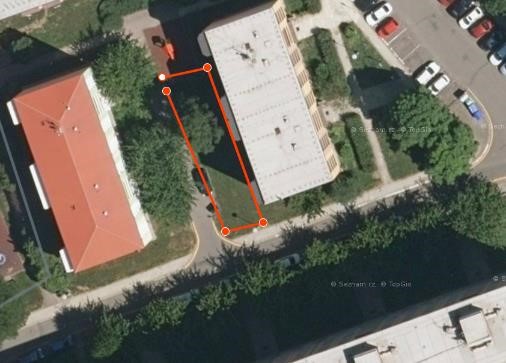 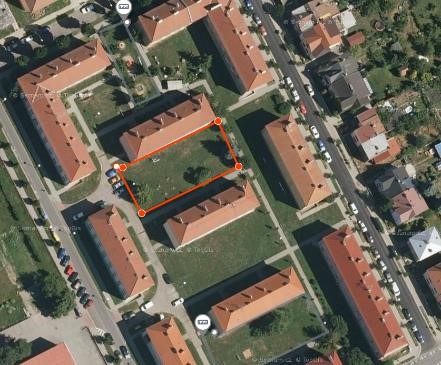 27. Rumunská 21 (184 m2) 	 	 	 	28. Sládkova 2604/25 (744 m2) 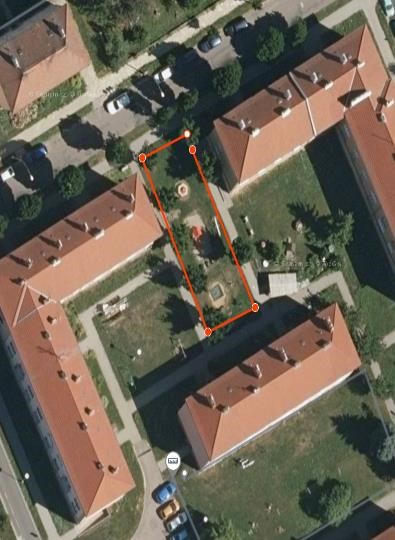 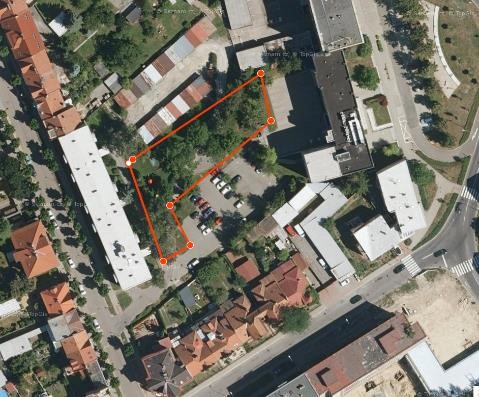 29. Sládkova 2541/33 (290 m2)  	 	 	30. Soudní – vnitroblok (1393 m2) 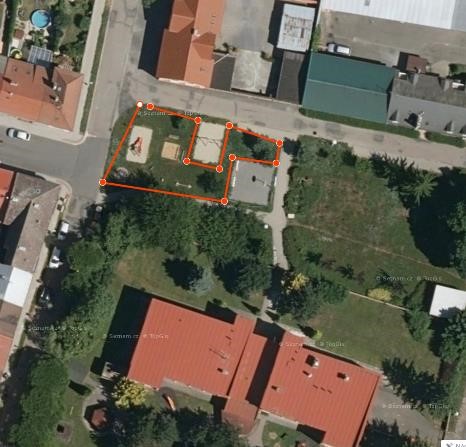 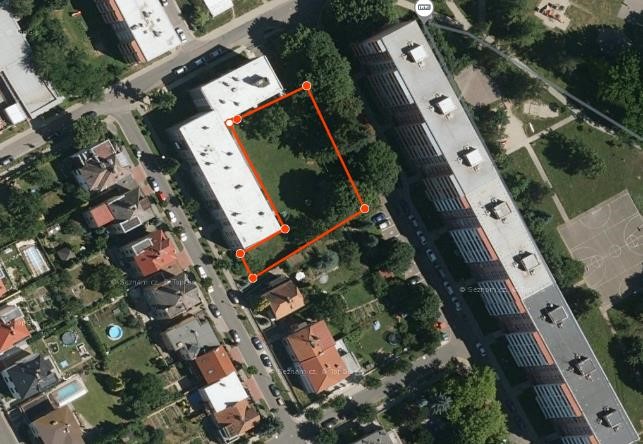 31. Štítného 3340/6 (336 m2) 	 	 	 	32. Šturzova 2892/1 (1233 m2) 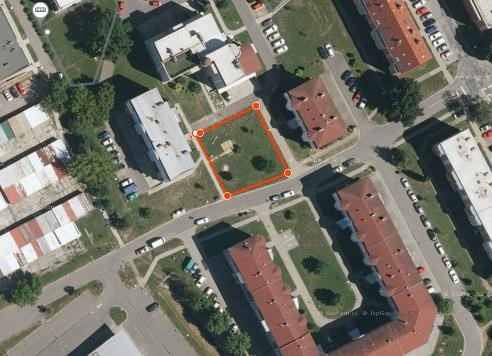 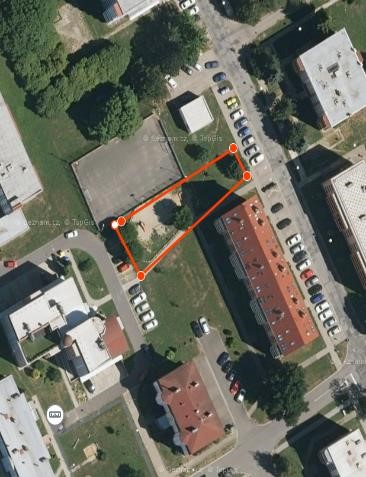 33. Talichova (621 m2)  	 	 	 	34. Třasoňova 3971/4 (557 m2) 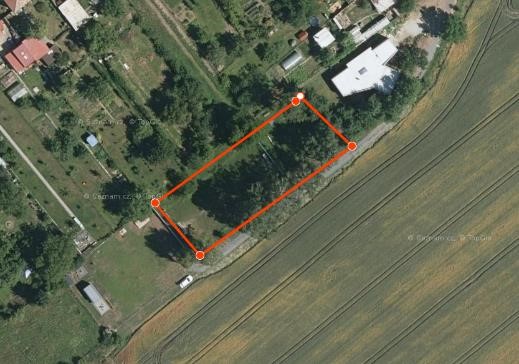 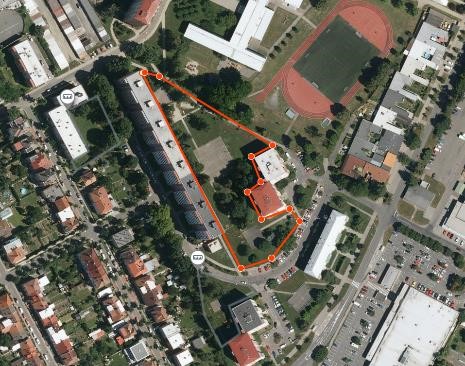 35. U Cihelny (1240 m2)  	 	 	 	36. U Rejdiště 2727/5, 3791/17 (6995 m2) 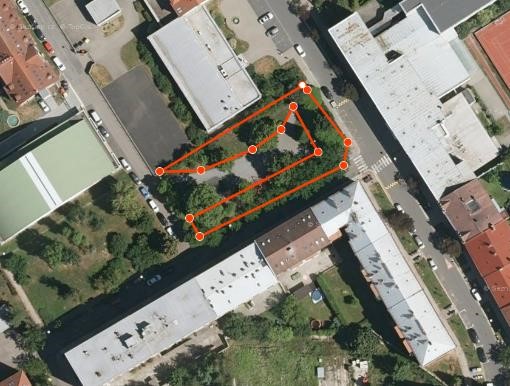 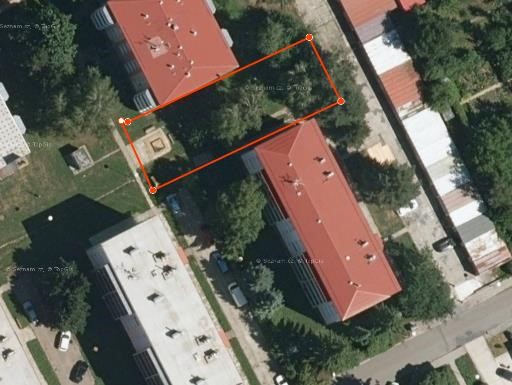 37. U Sýpek (872 m2) 	 	 	 	 	38. Vachova 3859/2, 3860/4 (556 m2) 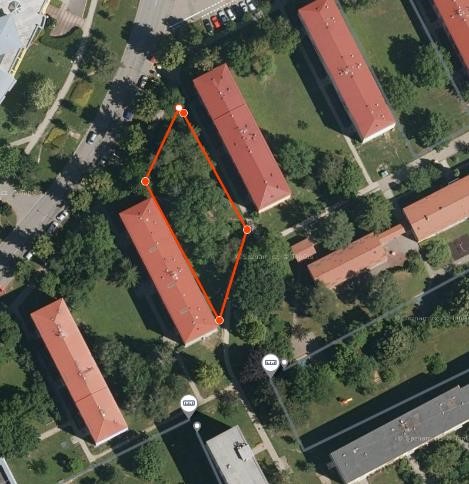 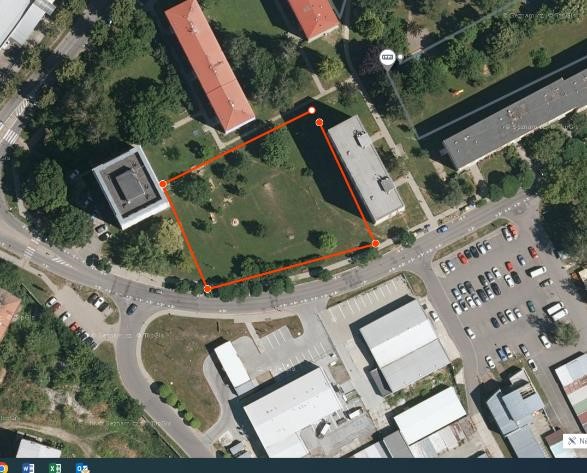 39. Velehradská 2732/77 (765 m2) 	 	 	40. Velehradská 3031/93 (2830 m2) 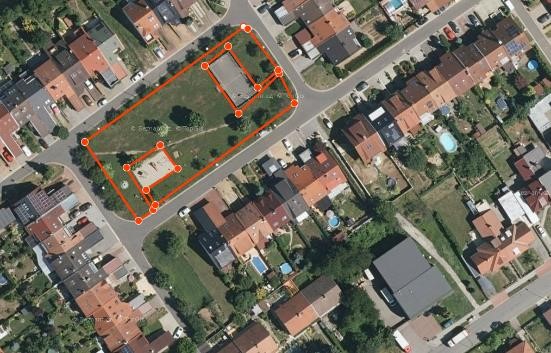 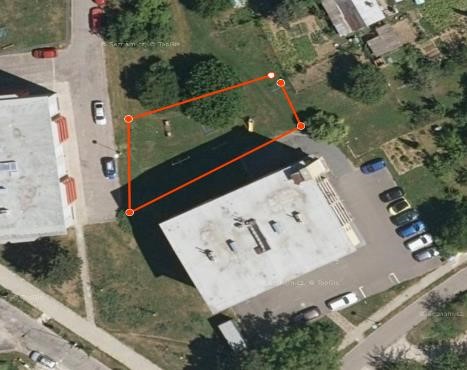 41. Višňová/Sadová/Meruňková (1957 m2) 	 	42. Víta Nejedlého (391 m2) 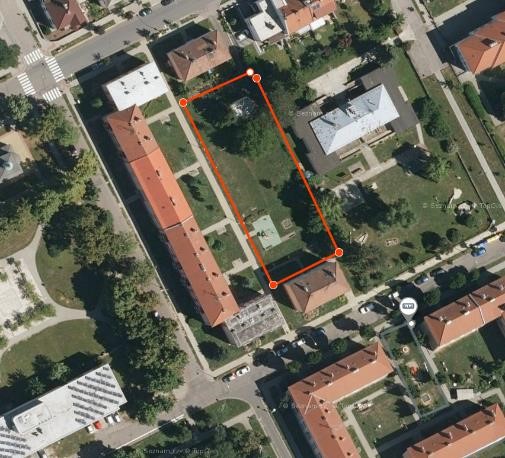 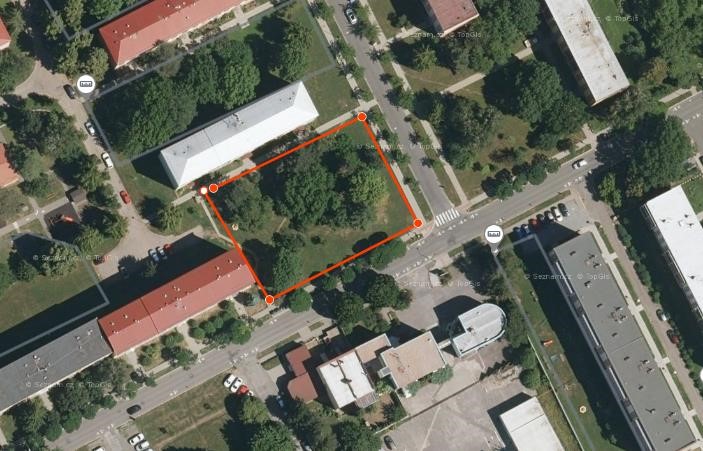 43. Vrchlického 2651/41 (1643 m2) 	 	 	44. Vrobelova 2743/18 (1955 m2) 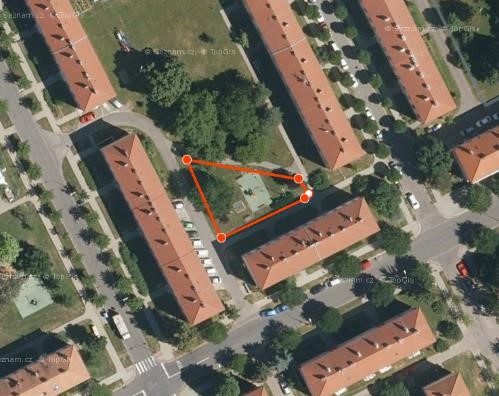 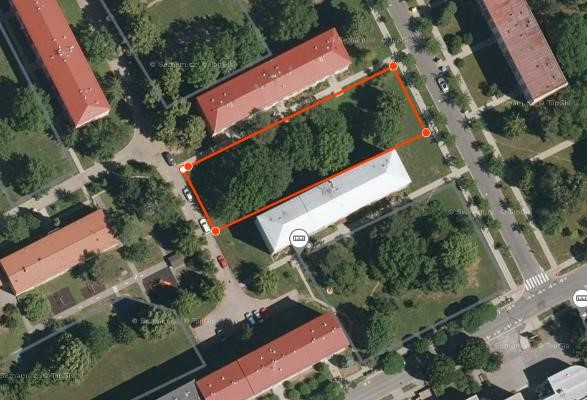 45. Vrobelova 2809/7 (416 m2)  	 	 	46. Vrobelova 2740/12 (1644 m2) 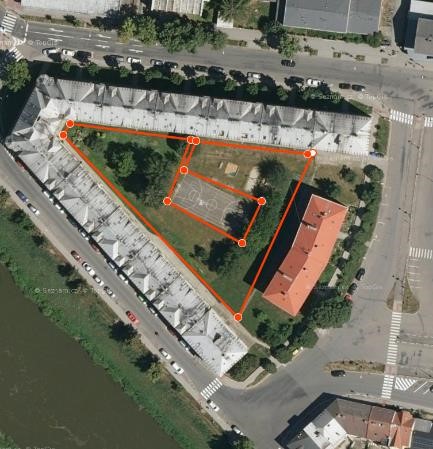 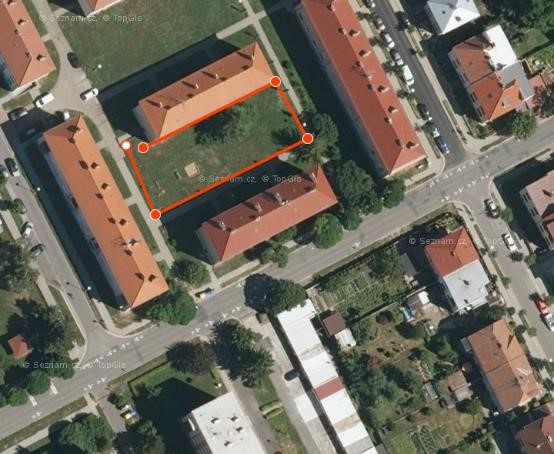 47. Wolkerova 2373/1 (2147 m2) 	 	 	48. Zeyerova 2770/11 (700 m2) 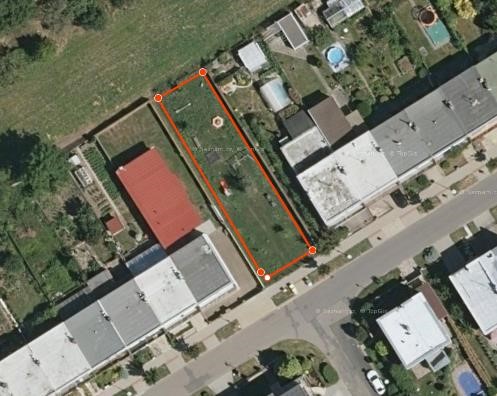 49. Žerotínova (367 m2) 17. Moravská 3413/45 (1104 m2) 18. Obvodová 3790/26 (1398 m2) 19. Odbojářů (267 m2)  20. Páleníčkova 2884/1 (2290 m2) 21. Páleníčkova 2882/3 (2054 m2) 22. Páleníčkova 2738/9 (1376 m2) 